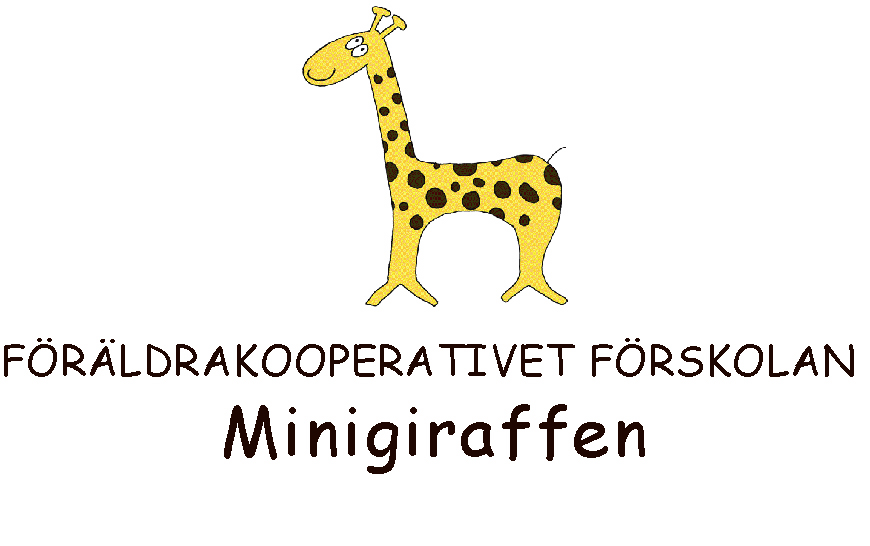 Uppsägning av förskoleplatsBarnet/barnens för- och efternamn		Personnummer1  …………………………………………………		………………………………2  …………………………………………………		………………………………3  …………………………………………………		………………………………Vårdnadshavares för- och efternamn		Personnummer…………………………………………………….		……………………………...Vårdnadshavares för- och efternamn		Personnummer…………………………………………………….		……………………………...Önskar sluta datum			……………………………..Villkor för uppsägning:Uppsägning av förskoleplats görs senast två månader före sista tillsynsdag.Uppsägning kan göras tidigast första inskolningsdagen.Medlemsfamilj fullgör sin arbetsplikt under hela den arbetsperiod i vilken sista tillsynsdag infaller. Medlemsfamilj ansvarar själv för eventuella byten av tidpunkter för arbetsinsats.Uppsägning lämnas till viceordförande.Ort	Datum			Underskrift/ er………………………………………………….		…………………………………….…………………………………………………		…………………………………….. Föräldrakooperativet Förskolan MinigiraffenDjurgårdsgatan 99582 29 Linköping				Tele 013-131227